THE COLORSOrange (Oransh) - Naranja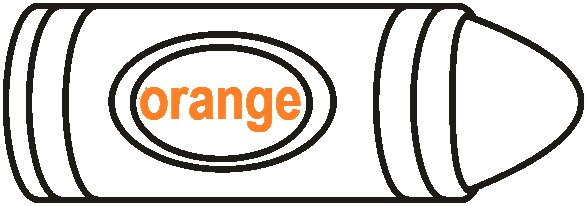 Pinta color “Orange” el siguiente personaje.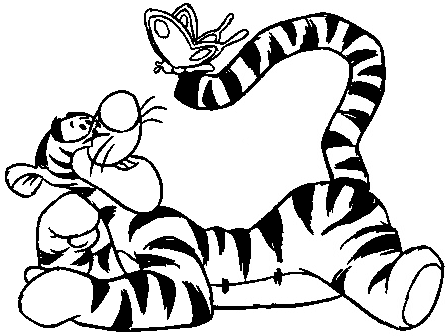 